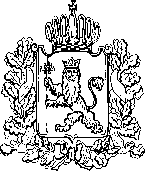 АДМИНИСТРАЦИЯ ВЛАДИМИРСКОЙ ОБЛАСТИПРАВЛЕНИЕ ДЕПАРТАМЕНТА ЦЕН И ТАРИФОВПОСТАНОВЛЕНИЕ01.12.2016						                                      № 41/62  О внесении изменений в постановлениедепартамента цен и тарифов администрации Владимирской области от 23.09.2016 № 28/1 «О тарифах на тепловую энергию»В соответствии с Федеральным законом от 27.07.2010 № 190-ФЗ «О теплоснабжении», постановлением Правительства Российской Федерации от 22.10.2012 № 1075 «О ценообразовании в сфере теплоснабжения», Методическими указаниями по расчёту регулируемых цен (тарифов) в сфере теплоснабжения, утверждёнными приказом Федеральной службы по тарифам от 13.06.2013 № 760-э, департамент цен и тарифов администрации Владимирской области п о с т а н о в л я е т:  1. Внести изменения в постановление департамента цен и тарифов администрации Владимирской области от 23.09.2016№ 28/1«О тарифах на тепловую энергию», изложив приложение № 1 к постановлению в следующей редакции согласно приложению.2. Указанные в пункте 1 настоящего постановления изменения вступают в силу с 01 января 2017 года. 3. Настоящее постановление подлежит официальному опубликованию в средствах массовой информации.Председатель правлениядепартамента цен и тарифовадминистрации Владимирской области                                                   Р.Н. СорокинПриложение к постановлению департамента цен и тарифов администрации Владимирской областиот 01.12.2016 № 41/62Тарифы на тепловую энергию (мощность), поставляемую потребителямокруга Муром <*> Выделяется в целях реализации пункта 6 статьи 168 Налогового кодекса Российской Федерации (часть вторая)№ п/пНаименование регулируемой организацииВид тарифаГодВода1ООО «Владимиртеплогаз»Для потребителей, в случае отсутствия дифференциации тарифов по схеме подключения  (без учета НДС)Для потребителей, в случае отсутствия дифференциации тарифов по схеме подключения  (без учета НДС)Для потребителей, в случае отсутствия дифференциации тарифов по схеме подключения  (без учета НДС)1ООО «Владимиртеплогаз»одноставочный
руб./Гкал01.10.2016-31.12.20161 798,441ООО «Владимиртеплогаз»одноставочный
руб./Гкал01.01.2017-30.06.20171 798,441ООО «Владимиртеплогаз»одноставочный
руб./Гкал01.07.2017-31.12.20171 867,681ООО «Владимиртеплогаз»одноставочный
руб./Гкал01.01.2018-30.06.20181 867,681ООО «Владимиртеплогаз»одноставочный
руб./Гкал01.07.2018-31.12.20181 931,471ООО «Владимиртеплогаз»одноставочный
руб./Гкал01.01.2019-30.06.20191 931,471ООО «Владимиртеплогаз»одноставочный
руб./Гкал01.07.2019-31.12.20191 991,231ООО «Владимиртеплогаз»Население (тарифы указываются с учетом НДС) *Население (тарифы указываются с учетом НДС) *Население (тарифы указываются с учетом НДС) *1ООО «Владимиртеплогаз»одноставочный
руб./Гкал01.10.2016-31.12.20162 122,161ООО «Владимиртеплогаз»одноставочный
руб./Гкал01.01.2017-30.06.20172 122,161ООО «Владимиртеплогаз»одноставочный
руб./Гкал01.07.2017-31.12.20172 203,861ООО «Владимиртеплогаз»одноставочный
руб./Гкал01.01.2018-30.06.20182 203,861ООО «Владимиртеплогаз»одноставочный
руб./Гкал01.07.2018-31.12.20182 279,131ООО «Владимиртеплогаз»одноставочный
руб./Гкал01.01.2019-30.06.20192 279,131ООО «Владимиртеплогаз»одноставочный
руб./Гкал01.07.2019-31.12.20192 349,65